Приложение №1     Заявка Команды Заявка на участие в Соревновании по интеллектуальным играм в формате "Что?Где?Когда?" оффлайн и онлайн среди людей с ограниченными возможностями здоровья и Звездами СМИ Название команды________________         Формат: оффлайн/онлайнГород________________________________________________________Контактный телефон______________________________________________Список участников (ФИО, группа):1) Капитан команды ФИО_________________________________________________Нозология_____________________________________________Возраст_____Контактный телефон_____________________________________________ Город ______________________________________________________2)ФИОНозология_____________________________________________Возраст_____Контактный телефон_____________________________________________Город ______________________________________________________3) ФИОНозология_____________________________________________Возраст_____Контактный телефон_____________________________________________Город ______________________________________________________ 4) ФИОНозология_____________________________________________Возраст_____Контактный телефон_____________________________________________Город ______________________________________________________ 5) ФИОНозология_____________________________________________Возраст_____Контактный телефон_____________________________________________Город ______________________________________________________ 6) ФИОНозология_____________________________________________Возраст_____Контактный телефон_____________________________________________ Город ______________________________________________________Присоединяйтесь к нам! Это просто: по телефонам, whatsapp +79046716519 Ганеева С.А   +79172832285 Хватина Е.А или по e-mail: weneedyou.ahrm@gmail.comВыслать заполненную Заявку команды Регистрация  до 30 июля 2020.Капитан Команды_____________________/_________________________/(ПОДПИСЬ) (ФИО)Приложение №2   Заявка самостоятельного игрока Заявка на участие в Соревновании по интеллектуальным играм в формате "Что?Где?Когда?" оффлайн и онлайн среди людей с ограниченными возможностями здоровья и Звездами СМИ ФИО________________________________________________________________Формат: оффлайн/онлайнГород________________________________________________________Контактный телефон______________________________________________Нозология_____________________________________________Возраст_____Присоединяйтесь к нам! Это просто: по телефонам, whatsapp +79046716519 Ганеева С.А   +79172832285 Хватина Е.А или по e-mail: weneedyou.ahrm@gmail.comВыслать заполненную Заявку самостоятельного игрока  Регистрация  до 30 июля 2020.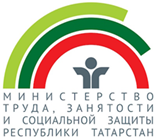  Министерство образования 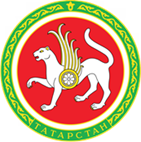 и науки Республики Татарстан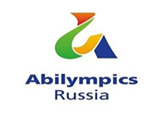 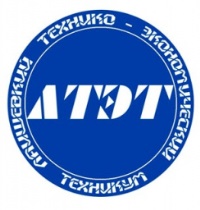 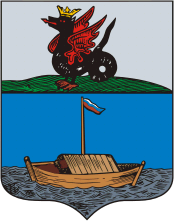  Дорогие друзья! Спешу поделиться замечательной новостью, в преддверие  Абилимпикса 2020г, мы приглашаем вас на мега увлекательную игру в формате «Что? Где? Когда?»  Игра будет проходить  оффлайн (г.Лаишево (трансфер обеспечен)) или он-лайн (из любого места, где есть интернет). Выбирайте удобный формат и укажите в анкете.Некоторые из Вас уже участвовали и знают, насколько это интересное мероприятие, возможность пообщаться не только друг с другом, но и с игроками мирового значения, побыть знатоком логики и исследователем интеллектуальных загадок!Такого раньше не было! Приедут поддержать и будут играть с вами за одним столом: Виктор Сиднев, Борис Бурда,  Анатолий Вассерман, Александр Друзь, Петр Кулешов, Михаил Мун и другие (подробности в программе). Звездные  гости возглавят ваши команды в качестве капитанов и готовы обсуждать совместные проекты! Так вы сможете обрести партнеров в реализации своих идей!Мероприятие проводит Виталий Куликов в рамках Президентского Гранта при поддержке Ассоциации Кадрового Менеджмента и Совета Работодателей РЦ Абилимпикс РТ.Виталий, такой же, как и вы, участник Абилимпикс 2019 из Лаишево -  победитель в компетенции-предпринимательство. Именно поэтому  мы хотим посвятить эту игру всем организаторам и участникам Абилимпикс РТ!С уважением, президент Ассоциации Кадрового МенеджментаГанеева С.А